Travail à faire :Consulter l’activité séquence 3- séance 2 proposées sur l’ENT.Suivre les consignes de la fiche d’’activité et compléter celle-ci.Partie 1 : travail préparatoire :Constituer un binôme de travail.Télécharger le fichier de travail  "Ajouter un ordinateur et une imprimante sur le réseau domestique »  mis à disposition sur l’ENT  Séance 2 - séquence 5Enregistrer le fichier suivant "Ajouter un ordinateur et une imprimante sur le réseau domestique" dans ton espace personnel (Mes documents), dans le dossier Activités-technologie que tu auras créé.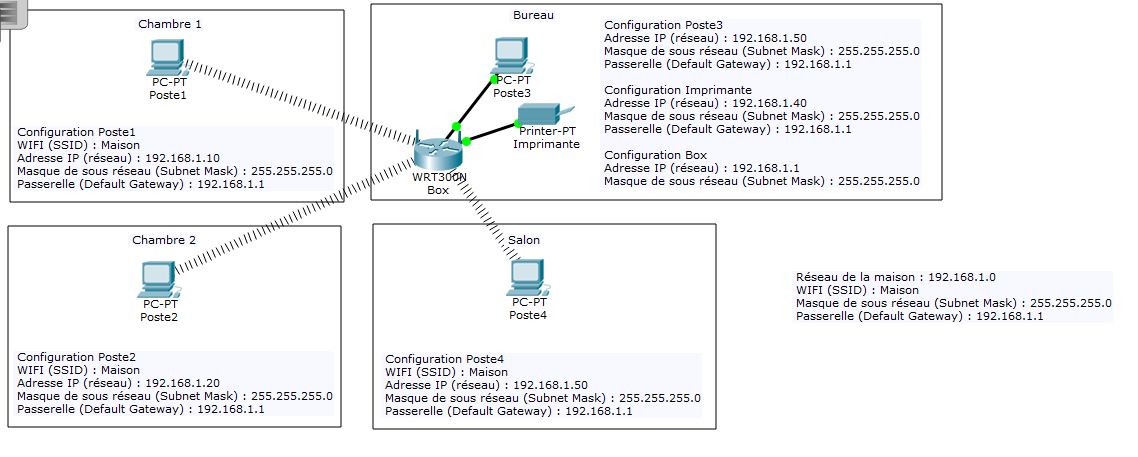 Lancer le logiciel Packet Tracer qui se trouve dans le dossier Technologie sur le bureau.- Ouvrir le fichier "Ajouter un ordinateur et une imprimante sur le réseau domestique".- Ajouter un ordinateur et le placer dans le salon.- Renommer cet ordinateur "Poste4"- Ajouter une imprimante et l'installer dans le bureau.- Renommer cette imprimante "Imprimante"- Connecter l'ordinateur "Poste4" au réseau en utilisant le WIFI.- Connecter l'imprimante "Imprimante" au réseau en utilisant le câble réseau.- Vérifier si les deux composants communiquent avec la box et l'ensemble du matériel de la maison.Cela ne fonctionne pas, il n'y a aucune communication- Configurer correctement l'ordinateur avec les informations fournies (IP, Masque de sous réseau et passerelle).- Configurer correctement l'imprimante avec les informations fournies (IP, Masque de sous réseau et passerelle).- Vérifier, à nouveau, si les deux composants communiquent avec la box et l'ensemble du matériel de la maison.Cela fonctionne, il y a bien communication. MAINTENANT PRENDRE UNE FEUILLE ET REPONDRE A LA QUESTION SUIVANTEQuelles sont les conditions nécessaires pour que deux composants puissent communiquer entre eux ?Séquence 5 - Comment ajouter un ordinateur sur le réseau et lui permettre de communiquer avec les autres matériels ?  Logiciel packet tracerSéquence 5 - Comment ajouter un ordinateur sur le réseau et lui permettre de communiquer avec les autres matériels ?  Logiciel packet tracerSéquence 5 - Comment ajouter un ordinateur sur le réseau et lui permettre de communiquer avec les autres matériels ?  Logiciel packet tracerSéquence 5 - Comment ajouter un ordinateur sur le réseau et lui permettre de communiquer avec les autres matériels ?  Logiciel packet tracerSéance 02 - Ajouter un ordinateur et une imprimante sur un réseau domestiqueSéance 02 - Ajouter un ordinateur et une imprimante sur un réseau domestiqueSéance 02 - Ajouter un ordinateur et une imprimante sur un réseau domestiqueFiche séance Sq5-S02Date : NOM et Prénom : NOM et Prénom : Cycle 4 – 5ème Compétences disciplinairesCompétences disciplinairesConnaissances associéesConnaissances associées► CS5.6 : Comprendre le fonctionnement d'un réseau informatique.Repérer les composants principaux dans un réseau local ainsi que les moyens de connexion.Comprendre l'utilité que chaque appareil connecté à un réseau soit repéré par une adresse IP.► CS5.6 : Comprendre le fonctionnement d'un réseau informatique.Repérer les composants principaux dans un réseau local ainsi que les moyens de connexion.Comprendre l'utilité que chaque appareil connecté à un réseau soit repéré par une adresse IP.Notion de protocole, d'organisation de protocoles en couche, d'algorithme de routage, Internet.Notion de protocole, d'organisation de protocoles en couche, d'algorithme de routage, Internet.